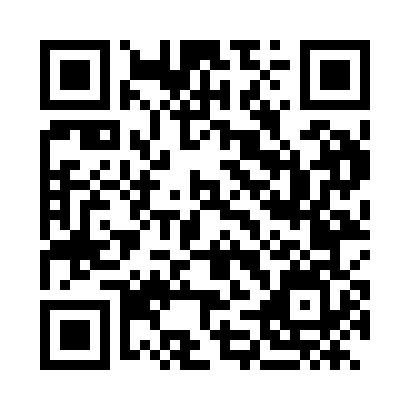 Prayer times for Orahovica, CroatiaWed 1 May 2024 - Fri 31 May 2024High Latitude Method: NonePrayer Calculation Method: Muslim World LeagueAsar Calculation Method: ShafiPrayer times provided by https://www.salahtimes.comDateDayFajrSunriseDhuhrAsrMaghribIsha1Wed3:375:3612:464:427:569:472Thu3:355:3512:454:437:579:493Fri3:325:3312:454:437:589:514Sat3:305:3212:454:448:009:535Sun3:285:3012:454:448:019:556Mon3:265:2912:454:458:029:577Tue3:235:2812:454:458:039:598Wed3:215:2612:454:458:0410:019Thu3:195:2512:454:468:0610:0310Fri3:175:2412:454:468:0710:0511Sat3:155:2212:454:478:0810:0712Sun3:125:2112:454:478:0910:0913Mon3:105:2012:454:488:1110:1114Tue3:085:1912:454:488:1210:1315Wed3:065:1812:454:488:1310:1516Thu3:045:1612:454:498:1410:1717Fri3:025:1512:454:498:1510:1918Sat3:005:1412:454:508:1610:2119Sun2:585:1312:454:508:1710:2320Mon2:565:1212:454:508:1910:2521Tue2:545:1112:454:518:2010:2722Wed2:525:1012:454:518:2110:2923Thu2:505:0912:454:528:2210:3124Fri2:485:0912:454:528:2310:3325Sat2:465:0812:464:528:2410:3426Sun2:455:0712:464:538:2510:3627Mon2:435:0612:464:538:2610:3828Tue2:415:0512:464:538:2710:4029Wed2:405:0512:464:548:2810:4130Thu2:385:0412:464:548:2910:4331Fri2:375:0412:464:558:2910:45